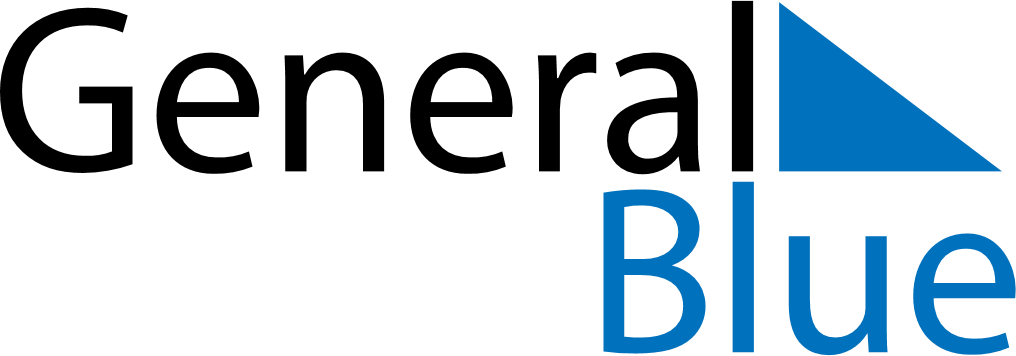 May 2023May 2023May 2023May 2023May 2023May 2023BelgiumBelgiumBelgiumBelgiumBelgiumBelgiumMondayTuesdayWednesdayThursdayFridaySaturdaySunday1234567Labour Day891011121314Mother’s Day15161718192021Ascension Day22232425262728Pentecost293031Whit MondayNOTES